بسمه تعالی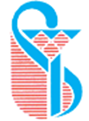 اظهار آمادگي جهت دفاع نهايي از پايان نامه كارشناسي ارشد و تعيين اساتيد داورمدير محترم تحصیلات تکمیلی .....................احتراماً پايان‌نامه خانم / آقاي ....................................................... دانشجوي كارشناسي ارشد رشته  ...............................      با عنوان: ..............................................................................................................................................................................جهت پيشنهاد اساتيد داور تقديم مي‌گردد. مقالات چاپ شده يا پذيرش شده: 	(به پیوست نامه پذیرش مقاله یا مقاله چاپ شده).......................................................................................................................................................................................................................................................................................گواهی اعلام وصول مقاله از مجلات علمی پژوهشی معتبر فارسی یا انگلیسی (شرط دفاع نهایی): .....................................................................................................................................................تایید مقالات:						نام و امضای کارشناس پژوهش						تاریخ تائيد اداره آموزش:امضاء كارشناس تحصيلات تكميلي:				امضاء رئيس اداره آموزش:	تاریخ		          					تاریخناظرین پروپوزال (2 ناظر و ناظر منتخب تحصیلات تکمیلی)..................................................................2-..................................................................3-................................................................. امضاء کارشناس تحصیلات تکمیلیناظرین نهایی (2 ناظر و ناظر منتخب تحصیلات تکمیلی)..................................................................2-....................................................................3-....................................................................   امضاء مدير تحصيلات تكميلينام و امضای دانشجو:نام و امضای ‌استاد راهنما: